Перечень проектов народных инициатив на 2013 годПриобретение автомашины КО-829АД (на базе ЗИЛ 432932)-поливомоечная, щеточно-плужная и пескоразбрасывающаяПриобретение автомашины КО-829АД (на базе ЗИЛ 432932)-поливомоечная, щеточно-плужная и пескоразбрасывающаяПриобретение автомашины КО-829АД (на базе ЗИЛ 432932)-поливомоечная, щеточно-плужная и пескоразбрасывающаяОбъём финансирования – всего,  руб.в т.ч. из местного бюджета, тыс.  руб.Запланировано1914666259817После проведения ОАЭФ1905093,66259817Срок реализации: июль 2013 г.Срок реализации: июль 2013 г.Срок реализации: июль 2013 г.Автомашина поставлена 23 июля 2013 г. Поставщик ООО «Орион-Моторс»(Красноярский край,Емельяновский район,п.Солонцы)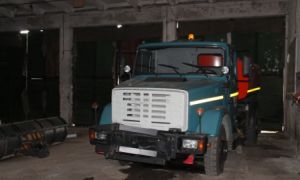 Автомашина поставлена 23 июля 2013 г. Поставщик ООО «Орион-Моторс»(Красноярский край,Емельяновский район,п.Солонцы)Автомашина поставлена 23 июля 2013 г. Поставщик ООО «Орион-Моторс»(Красноярский край,Емельяновский район,п.Солонцы)Приобретение  детского игрового комплексаПриобретение  детского игрового комплексаПриобретение  детского игрового комплексаОбъём финансирования – всего,  руб.в т.ч. из местного бюджета,   руб.Запланировано1327906180194После проведения ОАЭФ1327906180194Срок реализации: август 2013 г.Срок реализации: август 2013 г.Срок реализации: август 2013 г.. Поставщик ЗАО «КСИЛ»(г.Новосибирск)Фото до размещения детского игрового комплекса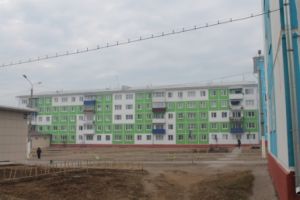 Фото после реализации мероприятия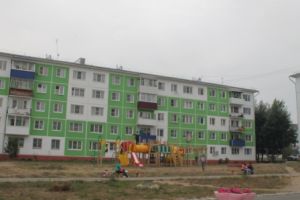 . Поставщик ЗАО «КСИЛ»(г.Новосибирск)Фото до размещения детского игрового комплексаФото после реализации мероприятия. Поставщик ЗАО «КСИЛ»(г.Новосибирск)Фото до размещения детского игрового комплексаФото после реализации мероприятияПриобретение оборудования для спортивной ролерной площадкиПриобретение оборудования для спортивной ролерной площадкиПриобретение оборудования для спортивной ролерной площадкиОбъём финансирования – всего, руб.в т.ч. из местного бюджета,  руб.Запланировано1167111,340После проведения ОАЭФ1102920,18 0 Договор64191,160Срок реализации: октябрь 2013 г.Срок реализации: октябрь 2013 г.Срок реализации: октябрь 2013 г.Поставщик ООО "Верхнеудинская транспортная компания"Поставщик ООО "Аэль"Фото до реализации мероприятия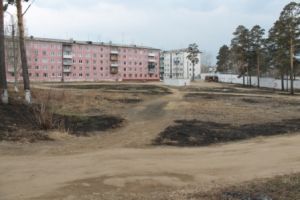 Фото после реализации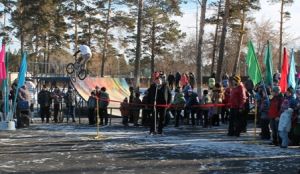 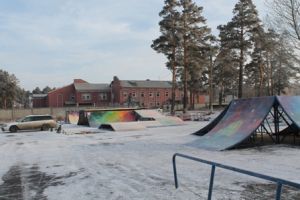 Поставщик ООО "Верхнеудинская транспортная компания"Поставщик ООО "Аэль"Фото до реализации мероприятияФото после реализацииПоставщик ООО "Верхнеудинская транспортная компания"Поставщик ООО "Аэль"Фото до реализации мероприятияФото после реализации